RUHS – PUBLIC HEALTH                                                                                               Office of Vital RecordsAPPLICATION FOR  LETTER OF NON-CONTAGIOUS DISEASE and/or LETTER OF AUTHENTICATIONType of Certificate:                  Birth Certificate                                         Death CertificateType of Letter:        Total Number of Letters ____________                               Total Amount   $____________          _____________________________________                               ___________________                                          Signature                                                                                     DateDOPH_VR_Letters_Public_Health (Revised 05/15/2018)Section A: Registrant’s Information (individual named on the certificate) Section A: Registrant’s Information (individual named on the certificate) First NameLast NameSection B: Applicant’s InformationSection B: Applicant’s InformationYour First Name                                             Your Last NameYour First Name                                             Your Last NameYour Address                                                                                      City, State                                               Zip Code Your Address                                                                                      City, State                                               Zip Code       Non-Contagious Disease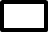              $10.00 per letter   Number of Letters Requested   _________        Authentication       $10.00 per letter      Number of Letters Requested   _________